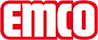 emco Bauemco vana pro zachycení nečistot 5022 AL+Typ5022 AL+síla materiálu cca (mm)3,0konstrukceSouprava odtokové vany se může skládat z jednotlivé vany nebo více složených van, jejichž rozměry jsou variabilní pokud jde o šířku a hloubku. V závislosti na vzhledu a funkčnosti se vstupní rohož vyrobí buď ve stejné velikosti bez rámu nebo s přesahujícím rámemzvláštní tvarypro dokonalé přizpůsobení k budově jsou vany pro zachycení nečistot k dispozici i ve zvláštních tvarech, jako např. oblých, Prosíme, abyste nás kontaktovali..materiálHliník, odpuzuje vodu, hladký povrch umožňuje snadné čištění. K dispozici také v provedení z nerezové oceli (V2A).Podpůrný profilHliník nerezová ocel (V2A), ve vzdálenosti max.150mm, s drážkami pro odtok vody do všech stran. Tyto nosníky musí svírat 90 st. s profily rohoží.Doplňkové údajePodpěry pro vstupní rohož jsou integrovány v odtokové vaně.větší rozměryNěkolik částí vany je přímo na místě sešroubováno a tvoří systém.zařízeníNa přání s odtokovým zařízením a přípojkou přepadu vody u několika dílů vany. Pokud je vana složená z více částí, doporučujeme jedno odtokové zařízení pro každou část vany.Odtokové zařízeníKompletní odtokové zařízení ve velikostech DN 50, DN 70 nebo DN 100 včetně síta z nerezové oceli. Standardní je odtokové zařízení ve velikosti DN 50Celková výška vanyStandard: 70 mmJednodílná vana s volitelnou výškou: 45-90 mmVícedílná vana s volitelnou výškou: 65 -90 mmUpozornění: Připojení přepadu vody není možné u vícedílných van s výškou vany pod 85 mmšířka vany2800max. hloubka vany (mm)1300RozměryŠířka vany: …………………..mmHloubka vany: …………………mm (směr chůze)kontaktNovus Česko s.r.o. · 464 01 · Raspenava 191 · Tel. (+420) 482 302 750 · Fax (+420) 482 360 399 · rohozky@novus.cz · www.emco-bau.com